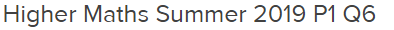 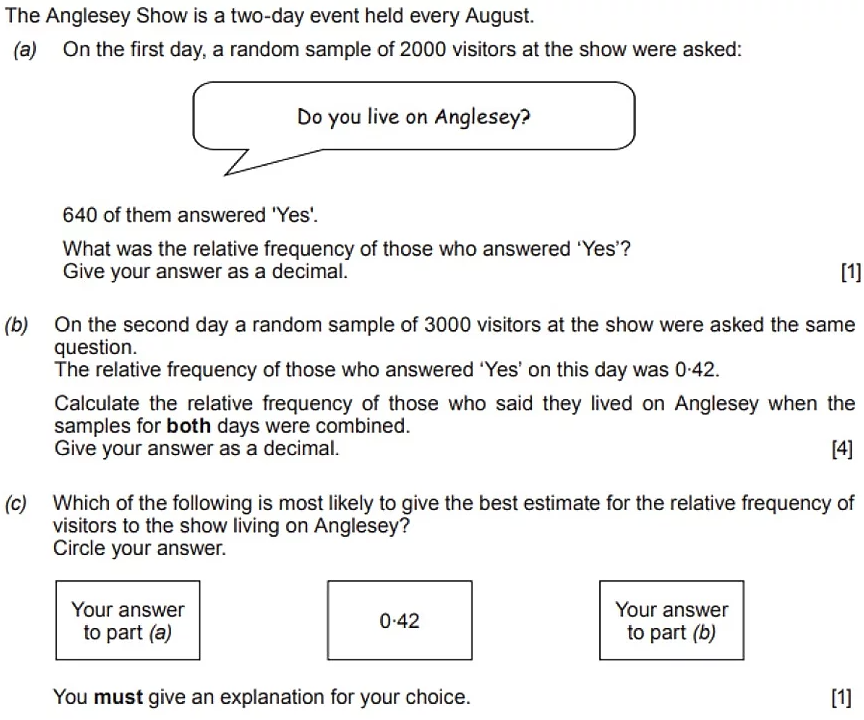 _______________________________________________________________________________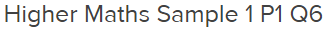 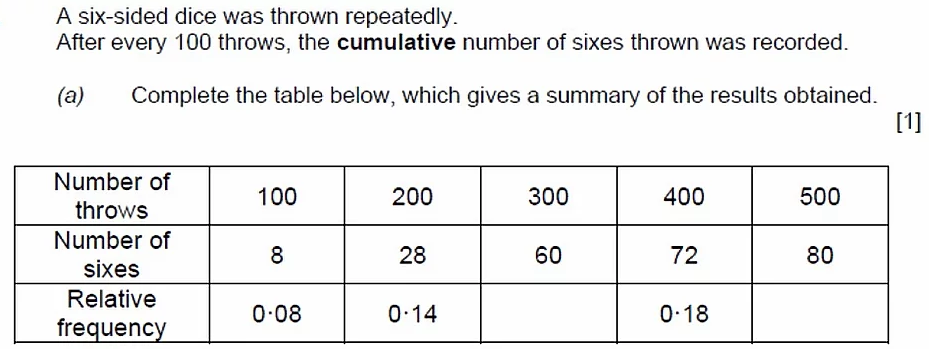 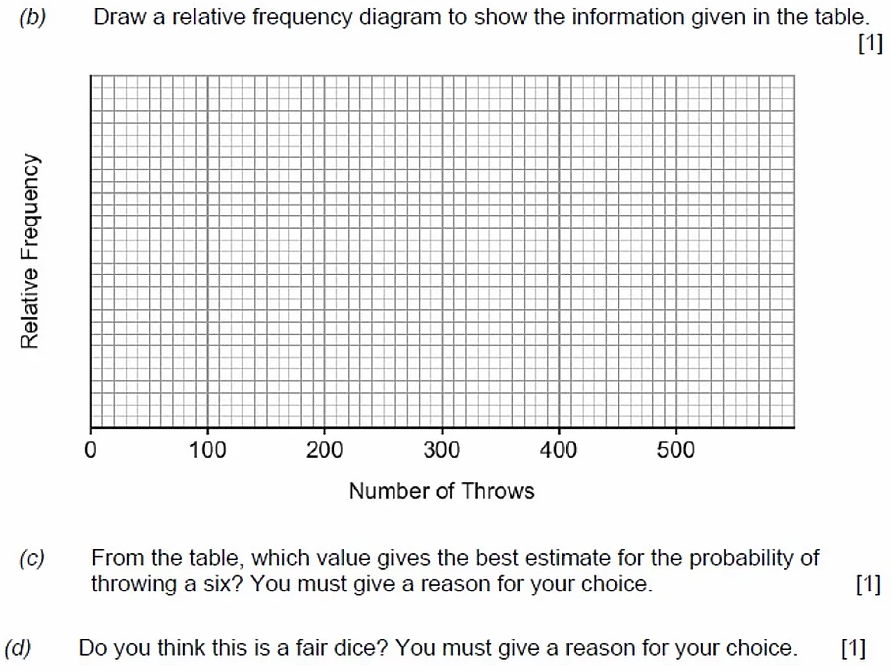 __________________________________________________________________________________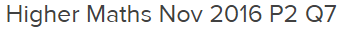 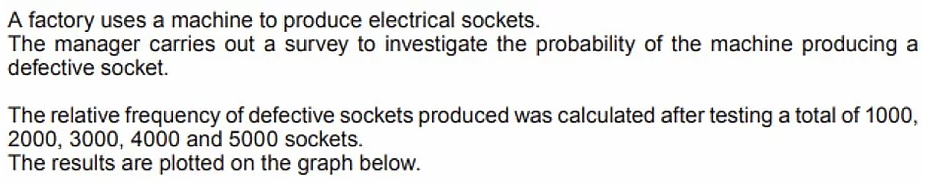 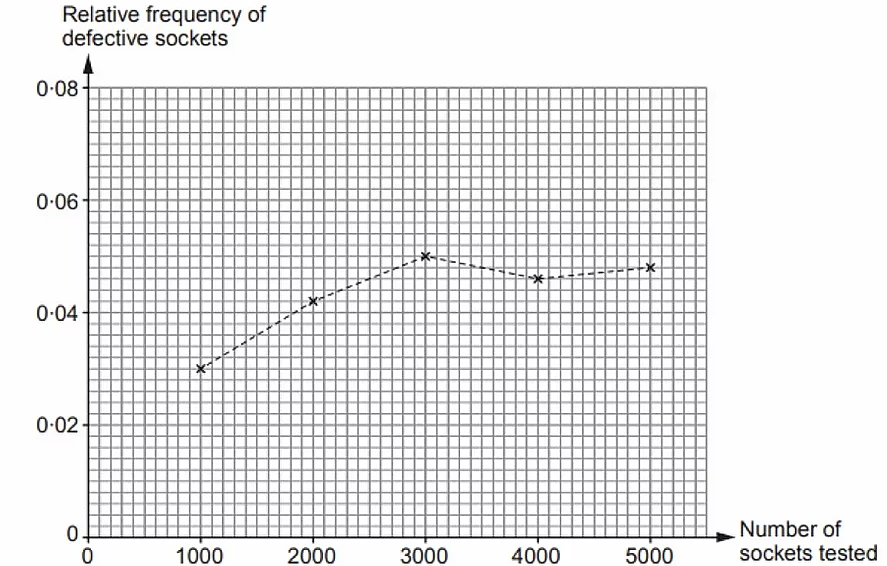 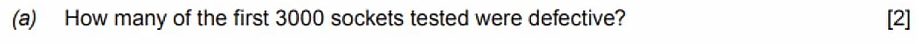 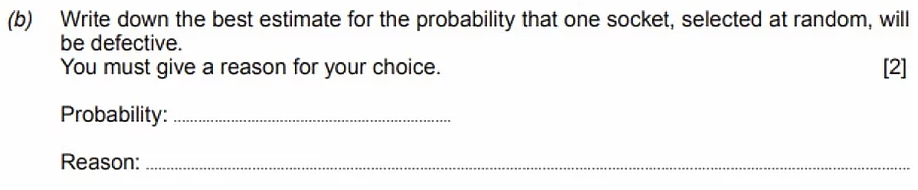 _____________________________________________________________________________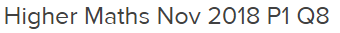 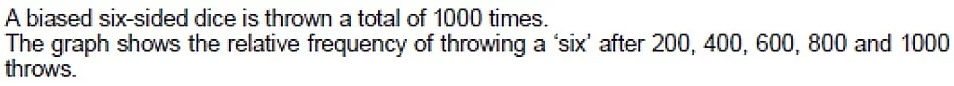 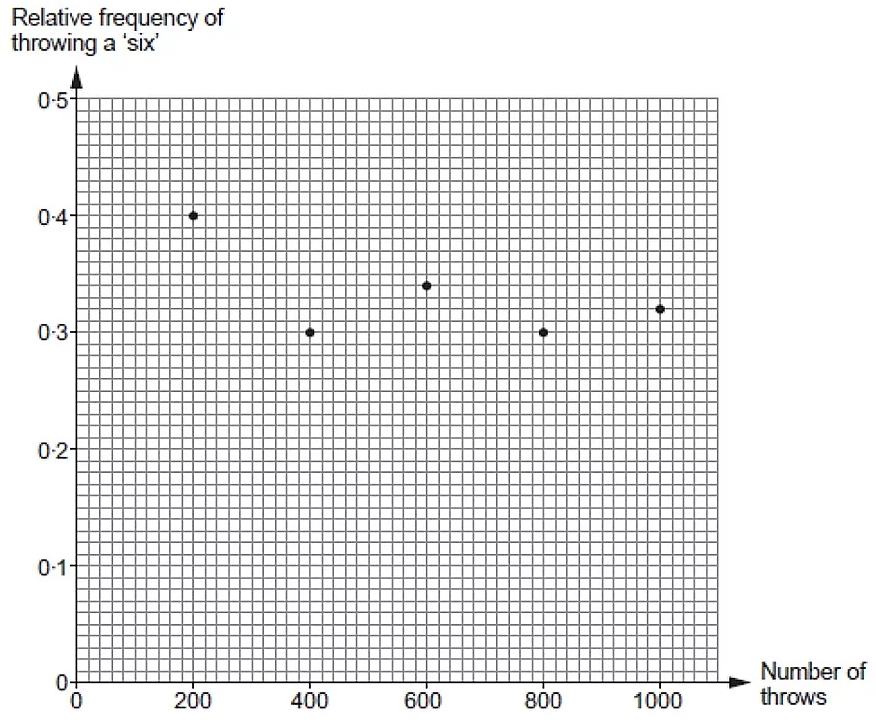 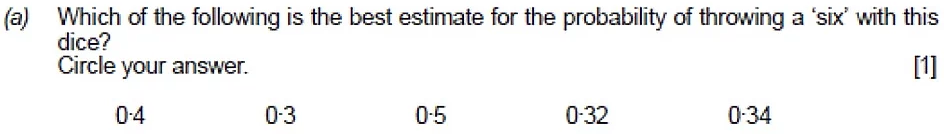 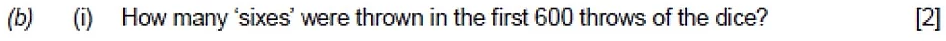 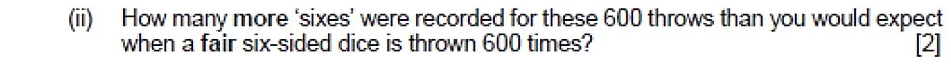 